How Can Marketers Address Worries About Data Privacy?Nearly 7 in 10 consumers are worried about their personal data being shared for advertising purposes, 64% say they're more vigilant than ever when it comes to online privacy and 62% of media experts are making data privacy a priority, per research from Integral Ad Science and YouGov. The report advises marketers to leverage contextual ad targeting to deliver the best experience while respecting privacy concerns.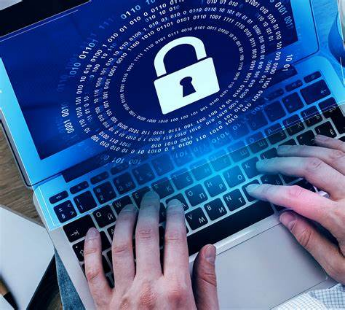 SmartBrief/Marketing 9/1/22https://corp.smartbrief.com/original/2022/09/report-how-marketers-can-alleviate-data-privacy-concerns?utm_source=briefImage credit:https://cdn.auth0.com/blog/illustrations/privacy.jpg